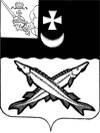 АДМИНИСТРАЦИЯ БЕЛОЗЕРСКОГО МУНИЦИПАЛЬНОГО РАЙОНА ВОЛОГОДСКОЙ ОБЛАСТИП О С Т А Н О В Л Е Н И ЕОт   31.08.2015   №  748О внесении изменения в постановление администрации района от 27.12.2012 № 1317 ПОСТАНОВЛЯЮ:1. Внести изменение в приложение № 3 к постановлению администрации района от 27.12.2012 № 1317 «Об образовании избирательных участков» (в редакции постановления администрации района от 23.07.15 № 685), заменив слова: «Избирательный участок № 71. Центр 161238 с. Георгиевское, ул. Центральная, д. 5, МОУ «Антушевская средняя общеобразовательная школа», тел. 4-01-34» словами « Избирательный участок № 71. Центр 161238 с. Георгиевское, ул. Центральная, д. 18, кв.2, БУЗ ВО «Белозерская ЦРБ» Георгиевский ФАП, тел. 4-01-17»2. Настоящее постановление опубликовать в районной газете «Белозерье» и разместить на официальном сайте Белозерского муниципального района в информационно-телекоммуникационной сети «Интернет».Глава района                                                                           Е.В.Шашкин